REPUBLIKA HRVATSKAŽUPANIJA SISAČKO-MOSLAVAČKA OSNOVNA ŠKOLA MATE LOVRAKAKUTINA, Crkvena 57KLASA:112-04/22-01/2URBROJ:2176-37-01/01-22-1          	Kutina, 24. kolovoza 2022. godineU sklopu projekta „Kutina – grad inkluzivnog obrazovanja II.“ (redni broj projekta UP.03.2.1.07.0008) koji se provodi u okviru instrumenta „Osiguravanje pomoćnika u nastavi i stručnih komunikacijskih posrednika učenicima s teškoćama u razvoju u osnovnoškolskim i srednjoškolskim odgojno-obrazovnim ustanovama, faza V“ temeljem poziva UP.03.2.1.07. Europskog socijalnog fonda u sklopu Operativnog programa „Učinkoviti ljudski potencijali“ 2014. – 2020., financirano sredstvima Europske Unije i Odlukom o izmjenama i dopunama Odluke o financiranju od 8. kolovoza 2022. godine (KLASA: 910-06/22-01/00288, URBROJ: 533-06-22-0012) objavljuje se JAVNI POZIVza prijavu kandidata (m/ž) za izvršavanje poslova pomoćnika u nastaviza školsku godinu 2022./2023.I.U sklopu projekta „Kutina – grad inkluzivnog obrazovanja II.“ (u daljnjem tekstu: projekt) raspisuje se Javni poziv za izbor pomoćnika u nastavi za učenike s teškoćama u razvoju, a koji su na temelju rješenja o primjerenom programu školovanja integrirani u redovni sustav osnovnoškolskog obrazovanja u 5 škola čiji je osnivač Grad Kutina (Osnovna škola Vladimira Vidrića, Osnovna škola Mate Lovraka, Osnovna škola Stjepana Kefelje, Osnovna škola Zvonimira Franka i Osnovna škola Banova Jaruga).II.Na Javni poziv mogu se javiti osobe koje zadovoljavaju uvjete za pomoćnika u nastavi i to sljedeće:Pomoćnik u nastavi mora ispunjavati sljedeće uvjete:Završeno najmanje četverogodišnje srednjoškolsko obrazovanje,Dokaz da protiv osobe nije pokrenut kazneni postupak,Dokaz o posjedovanju: javne isprave za stjecanje djelomične kvalifikacije* ili potvrda/certifikat o završenom programu edukacije za poslove pomoćnika u nastavi u minimalnom trajanju od 20 sati kojom se dokazuje osposobljenost za poslove pomoćnika u nastavi prije početka rada.Pomoćnik u nastavi ne smije biti roditelj/skrbnik niti drugi član uže obitelji učenika kojem/kojima se pruža potpora. Pomoćnik u nastavi ne smije biti osoba protiv koje se vodi kazneni postupak ili je pravomoćno osuđena za neko od kaznenih djela.Pomoćnik u nastavi treba biti osoba koja će svojim kompetencijama, iskustvom i visokom motivacijom za obavljanje poslova pomoćnika u nastavi omogućiti jednake uvjete obrazovanja kroz pružanje neposredne podrške učenicima s teškoćama u razredu, pomoć u uključivanju u razredni kolektiv te savladavanje socijalno-psiholoških prepreka.III.Pomoćnici u nastavi će se u okviru projekta angažirati u Osnovnoj školi Mate Lovraka:Broj traženih osoba:  7 pomoćnika u nastavi za jednog učenika Mjesto rada: Osnovna škola Mate Lovraka, Grad KutinaRadno vrijeme: nepuno radno vrijeme od 25 sati tjedno (tjedno zaduženje od 25 sati)Prijevoz na rad: u potpunostiIV.Sa odabranim pomoćnicima u nastavi sklopiti će se ugovori o radu na određeno vrijeme za vrijeme trajanja školske godine (od rujna 2022. godine do lipnja 2023. godine), unutar razdoblja trajanja projekta kojima će se definirati međusobna prava i obveze.V.Osobe koje se prijavljuju na Javni poziv moraju posjedovati znanje, vještine, samostalnost i odgovornost koje proizlaze iz dokaza o posjedovanju: javne isprave za stjecanje djelomične kvalifikacije ili potvrda/certifikat o završenom programu edukacije za poslove pomoćnika u nastavi u minimalnom trajanju od 20 sati kojom se dokazuje osposobljenost za poslove pomoćnika u nastavi prije početka rada.Javna isprava za stjecanje djelomične kvalifikacije* odnosi se na osposobljavanje pomoćnika u nastavi te predstavlja djelomičnu kvalifikaciju na razini 4. prema Hrvatskome kvalifikacijskom okviru, što se dokazuje potvrdom o dodijeljenoj djelomičnoj kvalifikaciji.Elementi sadržaja programa osposobljavanja pomoćnika u nastavi radi stjecanja djelomične kvalifikacije:Inkluzivno obrazovanje učenika s teškoćama u razvoju,Razvojne osobitosti učenika s teškoćama u razvoju (za sve vrste teškoća),Potpora učenicima s teškoćama u razvoju,Komunikacijske vještine i suradnja sa sudionicima u odgoju i obrazovanju,Pomoćne tehnologije i potpomognuta komunikacija,Prava i odgovornosti učenika s teškoćama u razvoju,Etički aspekti odgoja i obrazovanja,Sadržaji iz osnova zdravstvene zaštite i zaštite na radu.Obujam djelomične kvalifikacije za pomoćnika u nastavi je 10 ECVET-a**.Vrednovanje stečenih ishoda učenika obuhvaća vrednovanje znanja i provjeru vještina na način definiran standardom djelomične kvalifikacije. Pristup vrednovanju može se ostvariti na temelju formalnog, neformalnog i informalnog učenja.Potvrda/certifikat o završenom programu edukacije za poslove pomoćnika u nastavi u minimalnom trajanju od 20 sati kojom se dokazuje osposobljenost za poslove pomoćnika u nastavi prije početka rada treba sadržavati sljedeće minimalne elemente plana i programa edukacije:Osnovna načela obrazovanja učenika s teškoćama u razvoju s naglaskom na inkluzivno obrazovanje,Karakteristike učenika s teškoćama u razvoju (za sve vrste teškoća),Podrška učenicima s teškoćama u razvoju u odgojno – obrazovnom procesu i razvoju socijalnih vještina (način pružanja pomoći),Suradnja s učiteljem/nastavnikom/stručnim timom škole/roditeljima i drugim učenicimaPrava učenika s teškoćama u razvoju.VI.Osnovna zadaća pomoćnika u nastavi za djecu s teškoćama je pružanje neposredne potpore u razredu učenicima s teškoćama tijekom odgojno-obrazovnog procesa.Poslovi pomoćnika u nastavi realiziraju se tijekom boravka učenika ili skupine učenika u školi i izvanučioničkim aktivnostima, koje su sastavni dio kurikuluma i godišnjeg plana i programa škole.Poslovi pomoćnika u nastavi su:Potpora u komunikaciji i socijalnoj uključenosti,Potpora u kretanju,Potpora pri uzimanju hrane i pića,Potpora u obavljanju higijenskih potreba (samo u slučaju nepostojanja adekvatne medicinske/njegovateljske pomoći za obavljanje tih potreba),Potpora u obavljanju školskih aktivnosti i zadataka,Suradnja s radnicima škole te vršnjacima učenika u razredu, što podrazumijeva razmjenu informacija potrebnu za praćenje i unapređivanje rada s učenikom.Ovisno o potrebama učenika ili skupine učenika kojima pomoćnik u nastavi pruža potporu, poslovi pomoćnika u nastavi definiraju se programom rada prema utvrđenim funkcionalnim sposobnostima i potrebama svakog pojedinog učenika koji sadrži neke aktivnosti ili sve gore navedene aktivnosti. Pomoćnici u nastavi imaju potporu koordinatora tijekom izvršavanja svojih zadaća.VII.Uz prijavu na javni poziv, kandidati su dužni priložiti sljedeću dokumentaciju:životopis,dokaz o stručnoj spremi (preslika),dokaz o prebivalištu (preslika osobne iskaznice), potvrda o nekažnjavanju (original, ne stariji od 6 mjeseci),dokaz o završenoj edukaciji za pomoćnika u nastavi (preslika).Nepravovremene i nepotpune prijave neće biti razmatrane.Preslike traženih priloga ne moraju biti ovjerene, a odabrani kandidati su prije sklapanja ugovora dužni dostaviti na uvid originalne dokumente.VIII.Prijave s popratnom dokumentacijom podnose se elektronskom poštom na e-mail: skola@os-mate-lovraka-kt.skole.hr ili osobno na sljedeću adresu:Osnovna škola Mate LovrakaCrkvena ulica 57, 44320 KutinaRok za podnošenje prijava je 8 dana od dana objave ovog javnog poziva.Za sve informacije možete se obratiti na broj telefona:  (044/683-277) ili na e-mail (skola@os-mate-lovraka-kt.skole.hr).IX.Ovaj Javni poziv objavljen je na službenim web stranicama nositelja projekta Grada Kutine i partnera na projektu Osnovna škola Mate Lovraka.                                                                                                                              Ravnateljica: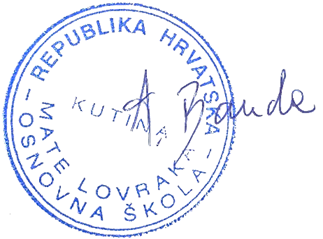 	                                    Vedrana Banda, mag. paed.  